	ROYAL TECKELCLUB BELGE  	 Renvoyer à:	 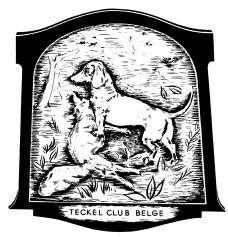 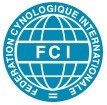 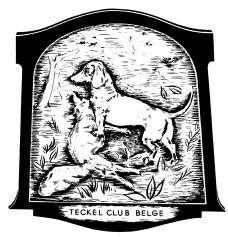 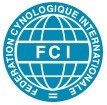 	Affilié à URCSH sous le no. 2 	 	           Dhr van Herzeele Ludo Hodonksepad 8 B-2470  Retieludo.van.herzeele@pandora.be Compte bancaire:  IBAN:  BE98001793355093                                             BIC:  GEBABEBB BULLETI N D’INSCRIPTION	Pour les non-membres du RTCB +  	 	 €  32,50	 	 	 L’inscription du chien ne sera retenue qu’après confirmation par l’organisation de l’épreuve et après paiement, au plus tard sur place avant                  le début de l’épreuve. Par le renvoi de ce formulaire, le signataire s’engage à payer le droit d’inscription, m         ême s’il est absent lors de l’    épreuve. 	 Je certifie, qu’à ma connaissance il n’existe pas de maladies infectieuses dans mon chenil. Je certifie sincères tous les renseignements ci-  	 	  	 	 	 	 	 	  	 	 	 	 	 dessus et de ce fait accepte sans réserve le règlement des concours et de la U.R.C.S.H. J’exonère la société de toute responsabilité en cas  	 	 	 	 	 	 	 	  	  	 	 	 de fuite, d’accident ou de mort du chien mentionné ci-dessus. 	 	 	 	 	  	 	 	 	 	 	 	 L’avis d’acception et les détails de l’épreuve sont à envoyer à: 	 	 	 	 	 	 	 	 	 ○○○○○○○○○○○○○ProefPrijsCoup de feuEpr. à   l’eauSpSchwhKSchwhK 40SchwhK ORBSelIVP CACITKSchlHSTBhFKBhFNBhFK CACITProefPrijs€ 10€ 25€ 50€ 60€ 65€ 60€ 30€ 120€ 60€ 60€ 60€ 60€ 120Prière de remplir le bulletin complet à l’aide du pedigree. 	 	 	 	 	 	 	 	 	 	 	 Prière de remplir le bulletin complet à l’aide du pedigree. 	 	 	 	 	 	 	 	 	 	 	 Prière de remplir le bulletin complet à l’aide du pedigree. 	 	 	 	 	 	 	 	 	 	 	 Prière de remplir le bulletin complet à l’aide du pedigree. 	 	 	 	 	 	 	 	 	 	 	 Prière de remplir le bulletin complet à l’aide du pedigree. 	 	 	 	 	 	 	 	 	 	 	 Prière de remplir le bulletin complet à l’aide du pedigree. 	 	 	 	 	 	 	 	 	 	 	 Date de l’épreuveLieuNom du teckel No du PedigreeDate de naissanc 	 	eSigles obtenu SexeNo du ChipVariétéPoilCouleurPèrePedigreeSiglesMèrePedigreeSiglesProducteurPropriétaireConducteurLe teckel que j’engage            	    a obtenu, lors de l’exp  	     	 	osition de  	    	  	  	 	la qua 	lificatif  	 Le teckel que j’engage            	    a obtenu, lors de l’exp  	     	 	osition de  	    	  	  	 	la qua 	lificatif  	 Le teckel que j’engage            	    a obtenu, lors de l’exp  	     	 	osition de  	    	  	  	 	la qua 	lificatif  	 Le teckel que j’engage            	    a obtenu, lors de l’exp  	     	 	osition de  	    	  	  	 	la qua 	lificatif  	 Le teckel que j’engage            	    a obtenu, lors de l’exp  	     	 	osition de  	    	  	  	 	la qua 	lificatif  	 Le teckel que j’engage            	    a obtenu, lors de l’exp  	     	 	osition de  	    	  	  	 	la qua 	lificatif  	 La fermeté au coup de 	 	 feu  ☐à été faite le	 	  	/☐  doit encore  	   être faite.  La fermeté au coup de 	 	 feu  ☐à été faite le	 	  	/☐  doit encore  	   être faite.  La fermeté au coup de 	 	 feu  ☐à été faite le	 	  	/☐  doit encore  	   être faite.  La fermeté au coup de 	 	 feu  ☐à été faite le	 	  	/☐  doit encore  	   être faite.  La fermeté au coup de 	 	 feu  ☐à été faite le	 	  	/☐  doit encore  	   être faite.  La fermeté au coup de 	 	 feu  ☐à été faite le	 	  	/☐  doit encore  	   être faite.  Carnet de travail no NomAdresseE-mailTélFaite leSignature